В целях приведения в соответствие с действующим законодательствам, Собрание депутатов Юськасинского сельского поселенияМоргаушского района Чувашской Республикирешило:        1. Внести в решение Собрания депутатов Юськасинского сельского поселения Моргаушского района Чувашской Республики от 06.02.2014г. № С-37/1 «Об утверждении Положения о  вопросах налогового регулирования в Юськасинском сельском поселении Моргаушского района Чувашской Республики, отнесенных законодательством Российской Федерации о налогах и сборах к ведению органов местного самоуправления» (далее - решение) следующее изменение:        1.1. В приложении  к решению:        1.1.1. Пункт 1 статьи 20 дополнить абзацем пятым следующего содержания:         «организаций–участников специальных инвестиционных контрактов (СПИК) на территории сельского поселения.».         2. Настоящее решение вступает в силу после его официального опубликования. Глава Юськасинскогосельского поселения                                                                                        А.Н.Кузьмин   Чувашская Республика  Собрание депутатовЮськасинского сельского поселенияМоргаушского районаРЕШЕНИЕ23.06.2020 г. № С-71/2                  Село Юськасы   Чувашская Республика  Собрание депутатовЮськасинского сельского поселенияМоргаушского районаРЕШЕНИЕ23.06.2020 г. № С-71/2                  Село Юськасы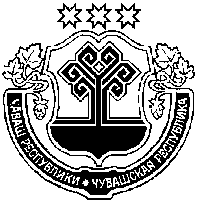   Чãваш Республики                                                          Муркаш районĕн Йÿçкасси ял поселенийĕн                                                             депутачĕсен ПухãвĕЙЫШĂНУ23.06.2020ç. № С-71/2Йÿçкасси сали  Чãваш Республики                                                          Муркаш районĕн Йÿçкасси ял поселенийĕн                                                             депутачĕсен ПухãвĕЙЫШĂНУ23.06.2020ç. № С-71/2Йÿçкасси салиО внесении изменения в решение Собрания депутатов Юськасинского сельского поселения Моргаушского района Чувашской Республики от 06.02.2014г. № С-37/1 «Об утверждении Положения о  вопросах налогового регулирования в Юськасинском сельском поселении Моргаушского района Чувашской Республики, отнесенных законодательством Российской Федерации о налогах и сборах к ведению органов местного самоуправления»О внесении изменения в решение Собрания депутатов Юськасинского сельского поселения Моргаушского района Чувашской Республики от 06.02.2014г. № С-37/1 «Об утверждении Положения о  вопросах налогового регулирования в Юськасинском сельском поселении Моргаушского района Чувашской Республики, отнесенных законодательством Российской Федерации о налогах и сборах к ведению органов местного самоуправления»О внесении изменения в решение Собрания депутатов Юськасинского сельского поселения Моргаушского района Чувашской Республики от 06.02.2014г. № С-37/1 «Об утверждении Положения о  вопросах налогового регулирования в Юськасинском сельском поселении Моргаушского района Чувашской Республики, отнесенных законодательством Российской Федерации о налогах и сборах к ведению органов местного самоуправления»